الاسم:- محمد رسول مهدي جاسم الكلابي   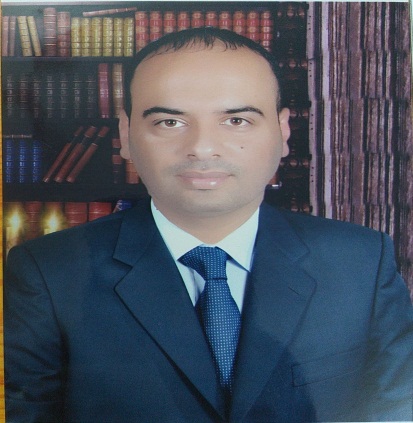 التولد:- 1/1/1988الحالة الاجتماعية:- متزوجالكلية:- الزراعةالشهادة:- الدكتوراهالتخصص:- انتاج حيواني / دواجن/ فسلجة طيور داجنةاللقب العلمي وتاريخ الحصول عليه:- مدرس 2020محل العمل:- جامعة القادسية- كلية الزراعة- قسم الانتاج الحيواني.الايميل:- moh.rasool@qu.edu.iqالمؤهلات العلمية (الشهادات)Full Name:- MOHAMMED RASOUL MAHDI JASIM AL-KELLABE.Date of Birth: 1-1-1988Marital Status: marriedCollege: AgricultureCertificate:- PhD.Specialization:- Animal Production (POULTRY PHYSIOLOGY).Academic titles: Lecturer 2020Work address:-Department of Animal Production,Faculty of Agriculture,University of Al-Qadisiyah.E.Mail:- - moh.rasool@qu.edu.iq.Academic Qualifications (Cetificates)Scientific researchesتالشهادةالكلية المانحة للشهادةالجامعة المانحة للشهادةتاريخ الحصول على الشهادة1البكلوريوسكلية الزراعةجامعة المثنى2008/20092الماجستيرالكلية التقنية- المسيبجامعة الفرات الاوسط التقنية20123الدكتوراهكلية علوم الهندسة الزراعيةجامعة بغداد2020NO.Academic qualificationCollegeUniversityDate obtained1B. ScAgriculture scienceAL-MUTHANNA UNIVERSITY2008/20092M. ScTechnical College/Al-MussaibAl-Furat Al-Awsat Technical20123Ph.DAgricultural EngineeringSciencesBaghdad University2020NO.Research Title1Effect of Supplementing Alcoholic and Aqueous Extract of Khalal and Seedless Date and Date Seed Khalal AL-Zahdi Date (Phoenix Dactylifera L.) to Drinking Water on Some Physiological and Microbial Traits of Broiler Reared Under High Temperature	2Effect of Addition Stachys Lamiaceae Water Extract on Chilling Sheep Sperms Derived from the Vas Deference’s	3Efficiency of Cordia MYXA (Bumber) Fruit Powder added to Broiler Diets Exposed to Heat Stress on Productive and Physiological Performance	4Effect of Supplementing Alcoholic and Aqueous Extract ofSeedless Date and Date Seed of Khalal AL-Zahdi Date (Phoenixdactylifera L.) to Drinking Water on Productive Traits of BroilerChickens Reared under High Temperature5Effect of Supplementing Alcoholic and Aqueous Extract of Khalal and Seedless Date and Date Seed Khalal AL-Zahdi Date (Phoenix dactylifera ) L. to Drinking Water on Some Productive Traits of Quail Females reared Under High Temperature6Efficiency of the Effect of Adding Anise and Marjoram Powders and their Mixture to the Feeds of Local Male Roosters on Semen Characteristics	7Effect of Supplementing Alcoholic and Aqueous Extract of Khalal and Seedless Date and Date Seed Khalal AL-Zahdi Date (Phoenix dactylifera L.) to Drinking Water on Some Physiological and Microbial Traits of Females of Quail Reared under High Temperature	8Effect of Adding Anise and Marjoram Seed Powders and Their Mixtures to Iraqi  Local Chicken Male Diets on Seminal Plasma Traits 